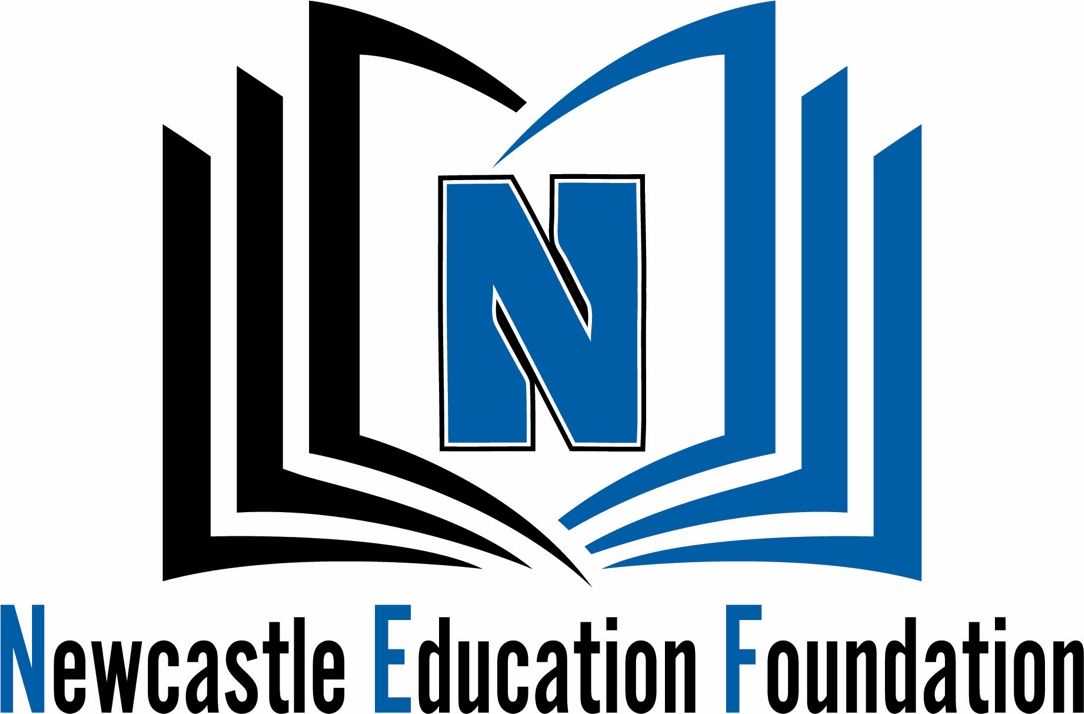 Tracy ShirleyMemorial ScholarshipApplicationforNewcastle High School2021 Senior ClassScholarship Application Check ListPART I - PERSONAL INFORMATIONENSURE ALL ENTRIES ARE COMPLETEPART II – ESSAYCLEAR AND CONCISE SENTENCES AND NO LESS THAN 500 WORDSPART III – ACTIVITIESPART IV - LETTER OF RECOMMENDATIONCOPY OF CURRENT TRANSCRIPT (7 SEMESTERS)STUDENT ID # IS ON EVERY PAGE OF THE APPLICATIONREMINDERTHE DEADLINE FOR RETURNING YOUR COMPLETED AND RETURNED APPLICATION IS:April 1st, 2021Must be received in our Inbox by April 1st 11:59pm or before.Questions or concerns can be addressed with Deenae Dingee @ 405-905-9552NEWCASTLE EDUCATION FOUNDATION TRACY SHIRLEY MEMORIAL SCHOLARSHIP APPLICATIONGENERAL INFORMATIONWith the Oklahoma Foundation of Excellence as its role model, a group of highly motivated Newcastle citizens organized the Newcastle Education Foundation in July 2004. NEF is a non-profit 501c3 organization dedicated to recognizing and encouraging teaching excellence in Newcastle Public Schools. The organization is made up of Newcastle residents and business leaders.NEF exists to foster excellence in education by providing financial assistance for grants and awards for special projects and scholarships for the benefit of the students, educators and staff of the Newcastle Public School.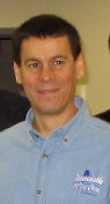 The Foundation began this scholarship fund for one or more graduating seniors from Newcastle High School in memory of Tracy Shirley, one of the founding members of the Newcastle Education Foundation, whose passion was everything philanthropic. Mr. Shirley will be fondly remembered for his undying dedication to the Foundation, education, and the community. The monetary value of each scholarship will be a minimum of $500.00. In order to qualify, seniors are expected to further their education at a 2-year or 4-year college or university, vocational school or post high school institution of higher learning. The scholarships are a one-time non-renewable award which will be granted on the basis of overall merit. The scholarship applications are available online at www.newcastleeducationfoundation.comSPECIFIC REQUIREMENTS1. A grade point average of 3.0 or higher, to be supported by a copy of a transcript of grades. Please include a copy with the application.2. Application to at least a two- or four-year college or university, vocational school, or other post high school institution. Proof of registration and enrollment will be required before payment of the scholarship.3. Completion of a formal, personally oriented essay of approximately 500 words (no less) on the following topic:Facing adversity is not always about success. Sometimes failure is the adversity a person has to face. Discuss a time you have faced adversity. What is/are the most important factor(s) in overcoming adversity? Why?You may use examples of individual determination, education, community, or parental support or other. 4. A list of activities both in school and out of the school environment, including honors received during the high school career.5. Ten (10) hours of volunteer work in any manner must have been completed by the applicant during his/her Senior year and verification must accompany the scholarship application. Verification is permitted with a Certificate of Dedicated Service. (This certificate is a form provided with the application which can be copied for more than one qualifying event/project, signed and dated by the supervising individual, i.e., teacher, pastor, civic leader, organizational leader, etc.).6. Letter of recommendation from a non-relative adult. A teacher or administrator who knows you well or an adult outside of yourrespective high school. (Example: employer, civic, church or volunteer leader)7. Completed application and all accompanying documents MUST be submitted to the Foundation by April 1st, 2021 of the corresponding school year.REVIEW OF APPLICATIONSThe judging of all applications will be done by a committee of individuals who have no eligible students at the high schools nor are voting members of the Board of Directors of the Foundation. Applications will be presented to the judging committee without identifying information and therefore, decisions will be made “blindly.” The application will be judged on meeting the specific requirements as well as organization of ideas, sincerity, neatness, grammar, and spelling.APPLICATION TIME SCHEDULEApplications available online (www.newcastleeducationfoundation.com) March 1, 2021.Applications submitted by April 1, 2021 of corresponding school yearAnnouncement of scholarship winner at annual Awards Banquet (typically in spring of corresponding school year)Please email this completed application form on or before the due date of April 1, 2021 of the corresponding school year (applications received after April 1 11:59pm will not be accepted) to:board@newcastleeducationfoundation.orgPlease use the subject line: 2021 NEF Scholarship AWARD OF SCHOLARSHIPSThe winner of each $500 scholarship will be announced at the Awards Banquet at Newcastle high school. The scholarship money will be used to fund tuition, books, fees or living expenses while enrolled in the scholarship winner’s institution of higher learning. Funds will be transferred directly to the student only after proof of registration is supplied by the student.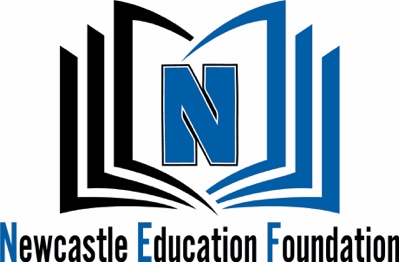 SCHOLARSHIP APPLICATIONStudent ID #______________In order to keep information completely confidential, and to allow for the selection committee members to review this application without bias, the information on this first page will be kept separately from the rest of your application file. The fully completed application and all required documents are due April 1st of the corresponding school year.PART I - PERSONAL INFORMATIONPlease print legibly, using dark ink. Applicant’s Name: _________________________________________________________Applicant’s Student ID Number: ______________________________________________Father/Name (or Guardian): _________________________________________________Mother/Name (or Guardian): ________________________________________________Home Address: ___________________________________________________________Phone Number: ___________________________________________________________Please list those schools to which you have applied for admission:1.______________________________________________________________________2. ______________________________________________________________________3. ______________________________________________________________________Parent/Guardian Signature_____________________________________Date:________Student Signature____________________________________________ Date:________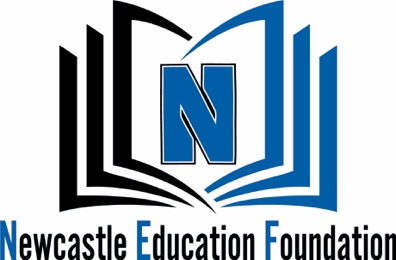 SCHOLARSHIP APPLICATIONStudent ID #______________PART II – ESSAYThis essay is a very important part of the application. Please answer the questions in approximately 500 words (no less):Facing adversity is not always about success. Sometimes failure is the adversity a person has to face. Discuss a time you have faced adversity. What is/are the most important factor(s) in overcoming adversity? Why?You may use examples of individual determination, education, community, or parental support or other. Organization of your ideas, sincerity, neatness, grammar, spelling, attention to detail and instruction will be taken into account. Please type or print the essay and insert behind this page. Please use a minimum of 1-1/2 spacing and a minimum of size 12 font. (Please do not use a font that is difficult to read). Make sure to proofread the application before submitting. Application must be received before April 1, 2021. INSERT ESSAY AFTER THIS PAGESCHOLARSHIP APPLICATIONStudent ID #______________PART III – ACTIVITIESYou may print on this form, or using this same format, retype this form to identify the information requested below. Please list each activity you were involved in from grades 9, 10, 11, and 12.I. SCHOOL ACTIVITIES (Sports, clubs, service projects, etc.Activity					Grade Level				Your Participation_________________________________________________________________________________                  _________________________________________________________________________________  _________________________________________________________________________________  ll. COMMUNITY ACTIVITIES (Church, volunteer services, etc. completed during Senior year only –each event/project requires Certificate of Dedicated Service – see form)Activity					Grade Level				Your Participation_________________________________________________________________________________                  _________________________________________________________________________________  _________________________________________________________________________________  III. AWARDS AND HONORSAward/Honor Received			Grade Level		                     Description of Award _________________________________________________________________________________                  _________________________________________________________________________________  _________________________________________________________________________________  SCHOLARSHIP APPLICATIONStudent ID #______________PART III – ACTIVITIES continuedIV. WORK EXPERIENCEPlace of Work					Grade Level		    	      Responsibilities of Job_________________________________________________________________________________                  _________________________________________________________________________________  _________________________________________________________________________________  V. PERSONAL INTERESTSWhat course of study do you intend to pursue?_________________________________________________________________________________                  _________________________________________________________________________________  What does this scholarship mean to you?_________________________________________________________________________________                  _________________________________________________________________________________  _________________________________________________________________________________  _________________________________________________________________________________                  _________________________________________________________________________________  _________________________________________________________________________________  Additional Information:_________________________________________________________________________________                  _________________________________________________________________________________  _________________________________________________________________________________SCHOLARSHIP APPLICATIONStudent ID #______________PART IV – LETTER OF RECOMMENDATIONAPPLICANT INSTRUCTIONS: PLEASE DETACH THIS PAGE AND PROVIDE TO YOUR REFERENCING ADULT.ADULT RECOMMENDATIONReference on behalf of student applicant: ____________________________By referencing adult: _____________________________________________Relationship to application and how long known: ___________________________Dear Referencing Adult: The Newcastle Education Foundation’s Scholarships will be awarded to graduating Senior(s) from Newcastle High School. They must intend to continue their education beyond high school at a 2- or 4-year college or university, vocational or other post high school learning institution. You have been selected by the above applicant to provide a letter of recommendation which will be made a part of his/her scholarship application. Please supply a confidential, sincere, and candid evaluation of the above student regarding ideas of his/her: scholastic activities, motivation, leadership, citizenship, initiative, creativity, concern for others, and degree of involvement in extracurricular activities, etc. Please state your relationship with this student and how long you have known him/her and in what capacity. Please place the students name only at the top of your evaluation letter and avoid using the name in the body of the letter. Return your completed recommendation letter with this form attached to:board@newcastleeducationfoundation.orgPlease use the subject line: 2021 NEF Scholarship Deadline Date: April 1, 2021(must be received no later than this date)SCHOLARSHIP APPLICATIONStudent ID #______________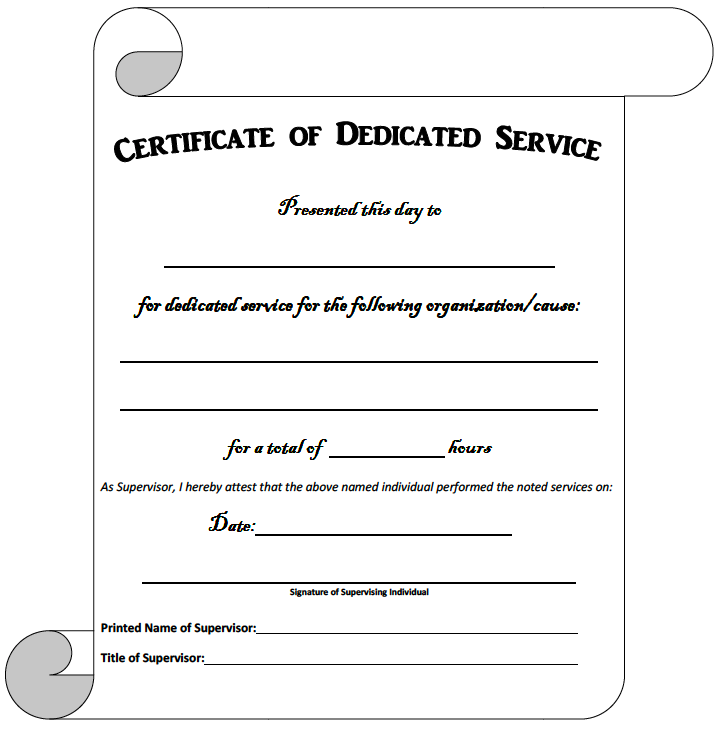 